10. November 2022Auskunftsersuchen zurB 377 vom 04.10.2022   Der Ortsbeirat 5 bittet den Magistrat um Auskunft,welche S-Bahnstationen als mit gutem Flughafenanschluss definiert sind?welche der 37 Bewohnerparkgebiete hierbei den Ortsbezirk 5 und welche insbesondere den Stadtteil Niederrad betreffen?zu wann die angesprochenen 37 Bewohnerparkgebiete an das bewirtschaftete Bewohnerparken umgestellt werden sollen?welches die weiteren 20 Zonen sind?zu wann mit deren Umstellung an das bewirtschaftete Bewohnerparken zu rechnen ist?Begründung:In der B 377 geht es erfreulicherweise um die Parkraumbewirtschaftung an S-Bahnstationen mit gutem Flughafenanschluss. Leider lässt sich daraus nicht erkennen, was die Überarbeitung des Parkraumbewirtschaftungskonzeptes konkret für den Ortsbezirk 5 bedeutet. Auch eine zeitliche Einordnung ist nicht ersichtlich. Daher hat der Ortsbeirat 5 die oben gestellten Fragen. Petra Korn-Overländer 						Dr. Jan BingerAgnetha Sammet							Martin-Benedikt Schäfer(Antragsteller)								(Fraktionsvorsitzende)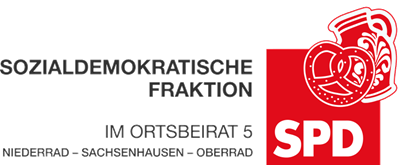 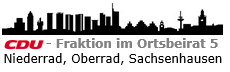 